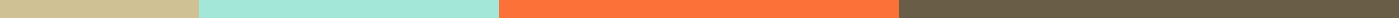 Hotel Booking Form PDFGuest DetailsFull Name: ___________________________Email Address: ___________________________Phone Number: ___________________________Address: ___________________________City: ___________________________State/Province: ___________________________Zip/Postal Code: ___________________________Country: ___________________________Booking DetailsCheck-in Date: //____Check-out Date: //____Number of Guests:Adults (18+): ___Children (0-17): ___Room PreferencesRoom Type:☐ Single Room☐ Double Room☐ SuiteBed Type:☐ Single Bed☐ Double Bed☐ King Size BedPreferences:☐ Non-smoking☐ Extra pillows☐ High floor☐ Near elevatorSpecial Requests (Optional)Payment InformationCard Type:☐ Visa☐ MasterCard☐ American ExpressCard Number: ___________________________Cardholder's Name: ___________________________Expiration Date: /__CVV: ___Additional InformationPlease let us know if there's anything else we can do to make your stay more comfortable.Terms and Conditions☐ I agree to the Terms and Conditions and Privacy Policy.Submit Your Booking[Submit Button]